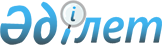 Об определении перечня должностей специалистов в области социального обеспечения, образования, культуры, спорта и ветеринарии, являющихся гражданскими служащими и работающих в сельской местности, имеющих право на повышенные не менее чем на двадцать пять процентов должностные оклады и тарифные ставки
					
			Утративший силу
			
			
		
					Постановление акимата Карасуского района Костанайской области от 4 ноября 2013 года № 243. Зарегистрировано Департаментом юстиции Костанайской области 5 декабря 2013 года № 4332. Утратило силу постановлением акимата Карасуского района Костанайской области от 21 января 2016 года № 9

      Сноска. Утратило силу постановлением акимата Карасуского района Костанайской области от 21.01.2016 № 9 (вводится в действие со дня подписания).      Сноска. Заголовок постановления - в редакции постановления акимата Карасуского района Костанайской области от 19.06.2014 № 157 (вводится в действие по истечении десяти календарных дней со дня его первого официального опубликования).      В соответствии с пунктом 3 статьи 238 Трудового кодекса Республики Казахстан от 15 мая 2007 года акимат Карасуского района ПОСТАНОВЛЯЕТ:



      1.Определить перечень должностей специалистов социального обеспечения, образования, культуры, спорта и ветеринарии, являющихся гражданскими служащими и работающих в сельской местности, имеющих право на повышенные не менее чем на двадцать пять процентов должностные оклады и тарифные ставки согласно приложению к настоящему постановлению.

      Сноска. Пункт 1 - в редакции постановления акимата Карасуского района Костанайской области от 19.06.2014 № 157 (вводится в действие по истечении десяти календарных дней со дня его первого официального опубликования).



      2. Контроль за исполнением настоящего постановления возложить на заместителя акима Карасуского района Бекмаганбетова Т.К.



      3. Настоящее постановление вводится в действие по истечении десяти календарных дней после дня его первого официального опубликования.      Аким

      Карасуского района                         А. Шамшиев      СОГЛАСОВАНО:      Секретарь Карасуского

      районного маслихата

      ___________ С. Казиев

Приложение        

к постановлению акимата  

от 4 ноября 2013 года № 243  Перечень должностей специалистов в

области социального обеспечения, образования,

культуры, спорта и ветеринарии являющихся

гражданскими служащими и работающих в сельской

местности, имеющих право на повышенные не

менее чем на двадцать пять процентов

должностные оклады и тарифные ставки      Сноска. Приложение с изменениями, внесенными постановлениями акимата Карасуского района Костанайской области от 19.06.2014 № 157 (вводится в действие по истечении десяти календарных дней со дня его первого официального опубликования); от 29.07.2015 № 185 (вводится в действие по истечении десяти календарных дней после дня его первого официального опубликования).

      1. Должности специалистов социального обеспечения:

      1) социальный работник по уходу;

      2) консультант по социальной работе;

      3) специалист центра занятости.



      2. Должности специалистов образования:

      1) учителя всех специальностей;

      2) директор;

      3) руководитель и заместитель руководителя казенного предприятия;

      4) заведующий организации дошкольного воспитания и обучения, интерната;

      5)руководитель физического воспитания;

      6) заместитель директора по учебной, учебно-производственной, учебно-воспитательной, воспитательной работе и других организаций дополнительного образования;

      7) логопед;

      8) социальный педагог;

      9) педагог-организатор;

      10) педагог дополнительного образования;

      11) педагог-психолог;

      12) старший воспитатель, воспитатель;

      13) музыкальный руководитель;

      14) старший вожатый;

      15) инструктор по физической культуре;

      16) заведующий учебно-производственной (учебной) мастерской;

      17) заведующий лабораторией, кабинетом;

      18) инструктор по труду;

      19) старший методист, методист;

      20) мастер производственного обучения;

      21) старший мастер;

      22) медицинская сестра;

      23) диетическая сестра;

      24) хореограф;

      25) библиотекарь;

      26) заведующий библиотекой;

      27) преподаватель-организатор по начальной военной подготовке.



      3. Должности специалистов культуры:

      1) директор, руководитель;

      2) руководитель подразделения;

      3) заместитель директора;

      4) заведующий сектором, отделом, библиотекой;

      5) руководитель коллектива;

      6) художник-оформитель, художник по костюмам;

      7) оператор видео-звукозаписи, световой аппаратуры;

      8) библиотекарь, библиограф;

      9) культорганизатор;

      10) аккомпаниатор;

      11) художественный руководитель;

      12) хореограф;

      13) методист;



      4. Должности специалистов спорта:

      1) методист;

      2) инструктор;

      3) руководитель государственного учреждения и казенного предприятия;

      4) заместитель руководителя государственного учреждения и казенного предприятия;

      5) тренер.



      5. Должности специалистов ветеринарии:

      1) ветеринарный врач;

      2) ветеринарный фельдшер.
					© 2012. РГП на ПХВ «Институт законодательства и правовой информации Республики Казахстан» Министерства юстиции Республики Казахстан
				